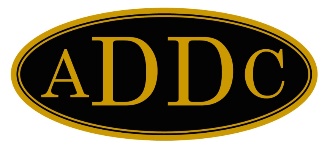 November 24, 2020Dear ADDC Presidents and Members:The 2020 ADDC Contest Entry forms are attached to this letter.  Please remember that all entries submitted must be within the time period of December 1st, 2019 through November 30, 2020.The 2020 Regional AIMEE winners will be announced at the regional meetings in the spring of 2021.  The first-place winners at each of the Regional levels will then move on to be judged and awarded the AIMEE at the Association level at the 2021 ADDC Convention in New Orleans, Louisiana.Please read the instructions very carefully on the tab labeled “Instructions”, Contest Rules and Category Descriptions which gives the details on submitting your club’s entries.  Please be sure and verify that the information you type on the Official Entry Form tab is correct, as this will automatically be forwarded to each Judge’s Evaluation Form for each category on the other tabs.  Print off your forms, four sets, attach each entry to the correct category.  You must submit four (4) complete sets of your entries, per the contest rules.  Do not forget to run an additional set for your club to retain.All submissions must be postmarked by December 15th, 2020.  If you have any questions or concerns, please do not hesitate to contact me.The Contest Committee is still in need of regional representatives.  Please email Evelyn Green @ evelyn@gbcminerals.com for you to sign up to represent your region.All entries should be sent to:Connie Harrison2021 ADDC Contest Committee Chairman  114Talavera Blvd, Apt. 1612   San Antonio, Texas 78232